	التـــاريخ :      /       /       20ه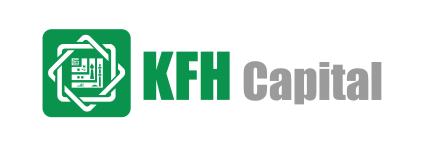 وحـدة الشـكاوي 22987070    نمـــــــوذج شكــــــــوىموضـــــــوع الشكـــــــوى:بيان المستندات المرفقة :لا توجد مستندات مرفقة.المستنــدات المـــــرفقة :___________________________________________________الإقـــــــــــرارات :	و أقر بأن جميع المعلومات التي أدليت بها أعلاه صحيحة و مطابقة للواقع، و أتحمل المسئولية الكاملة عن عدم صحة هذه المعلومات، كما أقر بأن موضوع الشكوى غير منظور أمام القضاء و ألتزم بعدم أحقيتي في إتخاذ أي إجراء آخر في حال الإتفاق مع الشركة على إجراء تصحيحي لموضوع الشكوى و تمام تنفيذ الشركة لهذا الإجراء، و ألتزم أيضًا بعدم تقديم أي شكوى لبنك الكويت المركزي عن ذات الموضوع .التـــوقيـــع : _________________الإســـــــــــمالرقم المدنيرقــم المحفظـــــةرقـم الهـاتفالفــــــــــــــــاكسالعنــــــــوانالبريد الإلكتروني